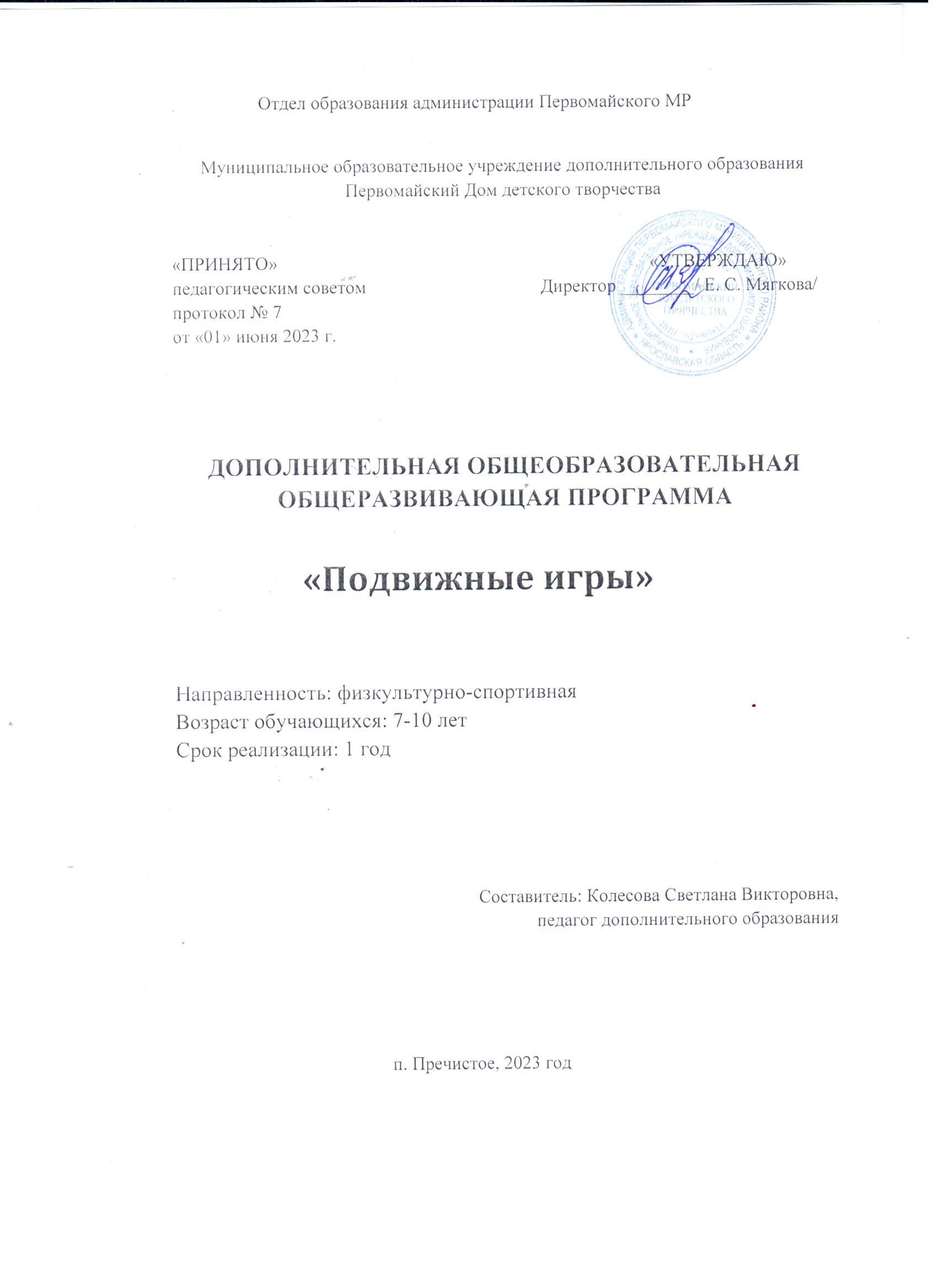 Содержание программыРаздел 1. Комплекс основных характеристик программыПояснительная записка ................................................................................ с. 3Цель и задачи программы ............................................................................ с.5Учебно-тематический план............................................................................с.6Содержание программы ................................................................................с.8Планируемые результаты ............................................................................с.24Раздел 2. Комплекс организационно- педагогических условий2.1. Календарный учебный график..................................................................... ....с.252.2. Условия реализации программы.................................................................... ..с.29 Формы аттестации........................................................................................... .с.30 Контрольно-измерительные материалы …………………….........................с.31 Список литературы...........................................................................................с.37Раздел 1. Комплекс основных характеристик программы1.1. Пояснительная запискаДополнительная общеобразовательная общеразвивающая программа «Подвижные игры» разработана на основе следующих документов:Национальный проект «Образование» 2019-2024.Приоритетный проект «Доступное дополнительное образование для детей» (2016 г.)Федеральный закон от 29 декабря 2012 года № 273-Ф «Об образовании в Российской  Федерации».Федеральный закон от 31.07.2020 № 304 «О внесении изменений в Федеральный закон «Об образовании в Российской Федерации» по вопросам воспитания обучающихся».Концепция развития дополнительного образования детей до 2030 года (утв. распоряжением Правительства РФ от 31.03.2022 № 678-р).Порядок организации и осуществления образовательной деятельности по дополнительным общеобразовательным программам ( (утв. приказом Министерства просвещения Российской Федерации от 27.07.2022 № 629).  Целевая модель развития региональных систем дополнительного образования детей (утв. приказом Министерства просвещения РФ от 3 сентября 2019 года № 467 ( в ред. от 25.02.2021 г.) «Об утверждении целевой модели развития региональных систем дополнительного образования»).Постановление Главного государственного санитарного врача РФ от 28.09.2020 № 28 «Об утверждении санитарных правил СП 2.4.3648-20 «Санитарно-эпидемиологические требования к организации воспитания и обучения, отдыха и оздоровления детей и молодежи.Методические рекомендации по проектированию дополнительных общеразвивающих программ (включая разноуровневые программы (Письмо Минобрнауки России № 09-3242 от 18.11.2015 «О направлении информации»).Методические рекомендации «Создание современного инклюзивного образовательного пространства для детей с ограниченными возможностями здоровья и детей инвалидов на базе образовательных организаций, реализующих дополнительные общеобразовательные программы в субъектах Российской Федерации» (Письмо Минпросвещения РФ от 30.12.2022 № АБ-3924/06).Концепция персонифицированного дополнительного образования детей в Ярославской области (утв. постановлением Правительства Ярославской области от 17.07.2018 № 527-п в ред. постановления Правительства области от 15.04.2022 № 285-п «О внедрении системы персонифицированного дополнительного образования детей»). Дополнительная общеобразовательная общеразвивающая программа «Подвижные игры» составлена на основе Программы спортивно-оздоровительной деятельности «подвижные игры» для учащихся 1-4 классов. Программа имеет физкультурно-спортивную направленность.Регулярное включение в учебный процесс различных видов игр позволяет направленно развивать и совершенствовать двигательные функции учащихся, в результате чего формируется новый, более высокий уровень развития таких физических качеств, как быстрота, сила, ловкость, выносливость, осваиваются новые виды движений. Знакомство с русскими народными играми, играми народов России является неотъемлемой частью художественного и физического воспитания. У детей формируется устойчивое, заинтересованное, уважительное отношение к культуре разных народов, создается эмоциональная основа для развития патриотических чувствНовизна программы заключается в том, что игровые формы, связанные с физическим компонентом совмещаются со знакомством учащихся с национальным колоритом народов России, позволяют решить целый комплекс вопросов в работе с детьми, удовлетворить их потребность в движении, научить владеть своим телом, развивать не только физические, но и умственные, творческие способности. Эмоциональный подъем во время игры создаёт у детей повышенный тонус всего организма. В целях наиболее эффективного выявления и использования ресурсов игры широко применяются подвижные игры и эстафеты. Подвижные игры и эстафеты, в которых участвует весь коллектив, несут в себе большой эмоциональный заряд, а это способствует более полноценному отдыху. Данные игры проводятся как на свежем воздухе, так и в спортзале.Актуальность программы в том, что подвижные игры являются важнейшим средством развития физической активности младших школьников, одним из самых любимых и полезных занятий детей данного возраста. В основе подвижных игр лежат физические упражнения, движения, в ходе выполнения которых участники преодолевают ряд препятствий, стремятся достигнуть определённой, заранее поставленной цели. Благодаря большому разнообразию содержания игровой деятельности, они всесторонне влияют на организм и личность, способствуя решению важнейших специальных задач физического воспитания. Отличительные особенности программы Отличительной особенностью данной программы от уже существующих дополнительных образовательных программ является систематическое и последовательное обучение. В настоящей программе региональный аспект реализован посредством внедрения в программу народных и подвижных игр, возникших и практикуемых в фольклорном опыте населения, проживающего на территории Ярославской области. Таким образом, программа нацелена на гармоничное физическое развитие в соответствии с окружающей климато-географической и социально-культурной средой, что должно способствовать повышению эффективности занятий физической культурой и формированию личности обучающихся в соответствии со сложившимися культурно-историческими традициями региона.Адресат программы: обучающиеся 1-4 классов. Возраст от 6 до 10 лет. Подбор игр и заданий отражает реальную физическую, умственную подготовку детей, содержит полезную и любопытную информацию, способную  дать простор воображению. Наполняемость групп  детей составляет 10-12 человек. К занятиям по программе допускаются дети, по состоянию здоровья отнесённые к основной и подготовительной медицинским группам, что подтверждается соответствующим документом (справкой) из лечебного учреждения, обслуживающего ребёнка.Формы занятий: эстафеты; сюжетно-ролевая игра, игра с правилами, образно-ролевая игра;  беседы по воспитательным эффектам подвижных игр.   Формы организации занятий: коллективная, групповая. Для решения задачи сохранения здоровья и формирования здоровьесберегающего спортивно-ориентированного стиля жизни учащихся, учебно-образовательный процесс строится согласно приоритетам здоровьесберегающих технологий, с применением следующих групп средств: средства двигательной направленности; оздоровительные силы природы; гигиенические факторы.Объем и срок освоения  программыПрограмма «Подвижные игры» рассчитана на 1 год обучения, общее количество часов - 64.Режим занятий: 2 раза в неделю по 40 минут.1.2.  Цель и задачи программыЦель: укрепление здоровья обучающихся, содействие правильному физическому развитию детей младшего школьного возраста. Образовательные:- формирование знаний и представлений о здоровом образе жизни; - обучение  правилам поведения в процессе коллективных действий; - формирование интереса к народному творчеству;- расширение кругозора младших школьников. Развивающие: - развитие познавательного интереса к русским народным играм, включение их в познавательную деятельность; - развитие активности, самостоятельности, ответственности;- развитие статистического и динамического равновесия, развитие глазомера и чувства расстояния; - развитие внимательности, как черты характера, свойства личности. Воспитательные: - воспитание чувства коллективизма;- формирование установки на здоровый образ жизни;- бережного отношения к окружающей среде, к народным традициям.1.3 Учебно-тематический план1.4. Содержание программыРаздел 1.Основы знаний о физической культуре (2 ч) .Правила поведения и техники безопасности на уроках.                                 Теория: инструктаж. Форма занятия: рассказ с элементами беседы, анкетирование.Правила поведения при проведении игры.Теория: Разучивание считалок для выбора ведущего.Вот несколько считалок, с помощью которых можно легко и интересно выбрать ведущего в любой игре со сказочными героями.* * *Шел баранПо крутым горам.Вырвал травку,Положил на лавку.Кто травку возьмет,Тот водить пойдет!* * *Ехал мужик по дороге,Сломал колесо на пороге.Сколько гвоздей, говори поскорей,Не задумывайся!После этих слов игрок, на котором остановилась считалка, называет любое число. Теперь ведущим становится тот игрок, на которого выпадет названное число.* * *Катилось яблоко по блюду.Ты води, а я не буду.* * *Раз, два, три, четыре,Пять, шесть, семь,Восемь, девять, десять.ВыплываетБелый месяц!Кто до месяца дойдет,Тот и прятаться пойдет!Раздел 2.Подвижные игры с элементами легкой атлетики (4 ч).2.1. Подвижная игра « Лес, озеро, болото»Начертить три круга достаточно большого диаметра (или ограничить линиями три угла помещения), которые получают названия: «лес», «озеро», «болото». Игроки становятся на исходную позицию примерно на равном расстоянии от всех кругов. Водящий называет зверя, птицу, рыбу — обитателя леса, озера или болота и считает до. ... Количество игроков: любое Дополнительно: бумага, ручки. Дайте каждому участнику игры карандаш и листок бумаги. Требуется написать двадцать слов (имен существительных нарицательных) , в состав которых входит гласная буква «А», многократно повторяемая; других гласных нет.Теория: объяснение и ознакомление с правилами игрыПрактика: играФорма занятия: теоретические сведения с последующей игровой работой.2.2. Подвижная игра «Перемена мест»Игроки двух равных команд (по 8-10 чел) выстраиваются вдоль основной линии баскетбольной площадки друг против друга. Перед каждым из них по гимнастическому мату (или л/а барьеру).Описание игры. По звуковому сигналу тренера игроки команд - соперниц меняются местами, по ходу дважды выполняя кувырки вперед (или прыжки через барьеры). Побеждает команда, который первый достигает противоположной стороны площадки и выстраивается на ней строго определенной последовательности, получая при этом очко. Чья команда из десяти попыток наберет больше очков.Правила: 1. Нельзя сталкиваться с соперником. 2. Команде, в которой игрок не выполнил кувырка (или прыжка), засчитывается поражение.Варианты: 1. Бег через ворота. 2. Бег туда - обратно прыжками. 3. Бег на четвереньках. 4. Бег на «трех» ногах - каждые два участника одной команды встают рядом и связывают ноги (правая одного, левая другого), продвигаясь за 1см как бы на трех ногах.Педагогическое назначение. Игра способствует развитию ловкости, быстроты, воспитывает коллективизм.Теория: объяснение и ознакомление с правилами игрыПрактика: играФорма занятия: теоретические сведения с последующей игровой работой.2.3. Подвижная игра « Не оступись»Соревнуются две команды – по 5-6детей. Первые в каждой команде продвигаются вперёд прыжками на одной ноге, остальные идут рядом. Как только прыгающий оступится, начинает прыгать второй ребёнок из этой же команды. Выигрывает команда, сумевшая одолеть прыжками более длинную дистанцию.Прыгать на одной ноге, вставшего на обе ноги тут же сменяют. Сменивший начинает прыгать с того места, где ошибся предыдущий играющий.Теория: объяснение и ознакомление с правилами игрыПрактика: соревнованиеФорма занятия: теоретические сведения с последующей игровой работой.2.4. Подвижные игры : «Лес, озеро, болото», «Перемена мест», «Не оступись» Игровые задания для закрепления навыков организованно и быстро совершать перебежки группами. Игры: «Лес, озеро, болото», «Перемена мест», «Не оступись». Теория: объяснение и ознакомление с правилами игрыПрактика: подвижная играФорма занятия: теоретические сведения с последующей игровой работой.Раздел 3. Подвижные игры с основами акробатики (5 ч) .3.1. Подвижная игра «Соревнование скороходов»Количество игроков: любоеДополнительно: большая обувьВсе участники надевают очень большую по размеру обувь и бегут наперегонки.Побеждает тот, кто добежал до конца первым.Теория: объяснение и ознакомление с правилами игрыПрактика: играФорма занятия: теоретические сведения с последующей игровой работой.3.2. Подвижная игра «Совушка»Выбирают водящего - "совушку", остальные дети изображают птичек.Птички свободно бегают по площадке, размахивая руками, как крыльями."Совушка" сидит в дупле (обозначенное на площадке место).Когда вожатый произнесет слово "Ночь", совушка вылетает из дупла и бегает по площадке, зорко следя за птичками.Птички по сигналу "Ночь" должны остановится на месте и не двигаться.Кто пошевелится, того "совушка" уводит в свой дом, и сама снова выбегает на площадку.Когда вожатый скажет "День", "совушка" прячется в дупло, а птички, кроме уведенных совушкой, начинают летать.Игра прерывается, когда совушка уведет к себе 3-х птичек.Тогда выбирают новую совушку и игра возобновляется.Теория: объяснение и ознакомление с правилами игрыПрактика: играФорма занятия: теоретические сведения с последующей игровой работой.3.3. Подвижная игра «Быстрые и ловкие»Инвентарь: сложенные скакалки или булавыИгроки стоят в кругу, флажки (предметы) ставятся внутри круга (на один меньше, чем игроков). По команде учителя «Шагом марш!» играющие шагают по кругу под музыкальное сопровождение.По сигналу учителя или остановки музыки игроки должны взять свободные флажки (предметы). Игрок оставшийся без флажка выполняет задание учителя (танцевальный шаг, гимнастическое упражнение).Варианты игры: передвижение по кругу можно выполнять различными танцевальными шагами.Игра повторяется несколько раз. При подведение итогов отметить играющих, которые всегда после сигнала оказывались с флажком.Перед игрой повторить танцевальные шаги.Теория: объяснение и ознакомление с правилами игрыПрактика: играФорма занятия: теоретические сведения с последующей игровой работой.3.4. Подвижная игра «Пятнашки с приседаниями»3.5. Подвижная игра «День и ночь»Пока музыка играет – это день и птички летают вокруг гнездышек. Когда бубен замолкает, значит наступает ночь и птички занимают гнездышки (1 птичка в одно гнездышко). Кому не хватило гнездышка, тот выходит из игры.Совершенствование умений: а) ритмично ходить; б) быстро бегать; в) делать перебежки с уворачиванием для развития координационных способностей. Разучивание игр: «Соревнование скороходов», «Совушка», «Быстрые и ловкие», «Пятнашки с приседанием», «День и ночь»Теория: объяснение и ознакомление с правилами игрыПрактика:Форма занятия:Раздел 4. Игры, сопровождающиеся текстом (4 ч) .4.1. Подвижная игра «По ровненькой дорожке»чередование разных видов ходьбы и бега. Действовать по сигналу воспитателя.Теория: Описание: педагог предлагает детям пойти на прогулку. Все идут друг за другом, приговаривая:По ровненькой дорожке,По ровненькой дорожке.Шагают наши ножки.Раз, два, раз, два…(Дети шагают)По камешкам, по камешкам,(Дети прыгают)По камешкам, по камешкам,В ямку – бух……(Присаживаются на корточки)Ух-у-ух!(Выпрямляются)Устали наши ножкиВот наш домТам мы живем!(дети садятся на стульчики)Практика: игра4.2. Подвижная игра «Лошадки»Теория: объяснение и ознакомление с правилами игрыПрактика: играФорма занятия: теоретические сведения с последующей игровой работой.4.3. Подвижная игра «Мы – веселые ребята»Теория: Дети стоят на одной стороне площадки. Перед ними проводится черта. На противоположной стороне также проводится черта. Сбоку от детей, на середине, между двумя линиями, находится ловишка, назначенный воспитателем. Дети хором произносят: «Мы веселые ребята, любим бегать и скакать, ну, попробуй нас догнать. Раз, два, три- лови!» После слова «лови», дети перебегают на другую сторону площадки, а ловишка догоняет бегущих.Практика: Тот, кого ловишка дотронулся, прежде чем играющий пересек черту, считается пойманным и садится возле ловишки. После 2-3 перебежек производится пересчет пойманных и выбирается новый ловишка. Правила: Перебегать на другую сторону можно только после слова «лови». Тот, до кого дотронулся ловишка отходит в сторону. Того, кто перебежал на другую сторону, за черту, ловить нельзя. Варианты: Ввести второго ловишку. На пути убегающих- преграда- бег между предметами.4.4. Подвижная игра «Дожди»Теория: Подвижные игры сопровождаются словами – стихами, песнями, речитативом, которые раскрывают содержание игры и ее правила; объясняют, какое движение и как надо выполнить; служат сигналами для начала и окончания, подсказывают ритм и темп. Практика: Окончание текста служит сигналом к прекращению действия или к началу новых движений. Вместе с тем произнесение слов – это отдых после интенсивных движений. «По ровненькой дорожке», «Лошадки», «Мы – веселые ребята», «Дожди».Форма занятия: теоретические сведения с последующей игровой работой.Раздел 5. Подвижные игры с основами лыжной подготовки (6 ч) . 5.1. Подвижная игра с элементами лыжной подготовки «Охотники и олени»5.2. Подвижная игра с элементами лыжной подготовки «Ловкие и меткие»5.3. Подвижная игра с элементами лыжной подготовки «Встречная эстафета»Играющие делятся на несколько команд. Каждая, в свою очередь, делится пополам. Команды выстраиваются друг против друга за линиями. Игрокам, возглавляющим команды на одной стороне площадки, даётся по эстафетной палочке (теннисному мячу).По команде "Марш!" игроки с палочкой начинают бег. Подбежав к головным игрокам противостоящих команд, передают им эстафету и встают сзади. Получивший эстафету бежит вперёд и передаёт её следующему игроку, стоящему напротив, и т.д.Эстафета заканчивается, когда команды поменяются местами на площадке.5.4. Подвижная игра с элементами лыжной подготовки «Защищай товарища»Перед каждой колонной проложена лыжня, линия старта обозначена флажками. Участники игры на лыжах без палок. По сигналу руководителя первые номера в колоннах делают на лыжах 3—4 шага от отметки, затем скользят на. двух лыжах, стараясь проехать дальше. Кто проскользит дальше всех, получает для команды одно очко, за второе место — два очка и т.д. После первых стартуют вторые, затем третьи в колоннах и т.д. Выигрывает команда, которая наберет меньше очков. 1.Разбег производится с палками, а скольжение — без палок. 2. Если позволяет лыжня, то последующие игроки могут стартовать с того места, где закончили скольжение первые, и т.д.5.5. Подвижная игра с элементами лыжной подготовки «День и ночь»Теория: Игра проводится на площадке, на которой на расстоянии 2 метров один от другого проложено шесть и более лыжней. Участники игры выстраиваются на линии старта, каждый на своей лыжне.Практика: По команде «День!» соревнующиеся начинают движении вперед скользящи шагом, а по команде «Ночь!» они быстро поворачиваются на 360° и финишируют. Первый на финише – победитель.Форма занятия: теоретические сведения с последующей игровой работой.5.6. Подвижная игра с элементами лыжной подготовки «Спуск в ворота»Класс делится на две и более команд. На склоне по параллельным трассам установлены ворота по количеству играющих в командах. Лыжники спускаются со склона и, проезжая в ворота стараются их не разрушить. Выигрывает игрок, который допустил меньше разрушенных ворот.Теория: Обучение переступанию на лыжах. Практика: Игровые задания для освоения элементарной лыжной техники. Форма занятия: теоретические сведения с последующей игровой работой.Раздел 6. Игры – забавы (4 ч) .6.1. Игра - забава «Кошки и мышки»Теория: Играющие перед началом игры выбирают кошку и мышку, берут друг друга за руки и встают в круг. Кошка стоит за кругом, мышка — в круге. Кошка старается войти в круг и поймать мышку, но играющие закрывают входы перед ней. ...Практика: 1. Во время игры дети по кругу медленно передвигаются то в одну, то в другую сторону, руки у всех опущены. Кошка и мышка бегают свободно, дети ворот не закрывают. 2. Одновременно могут играть две пары, но в этом случае кошка бегает только за одной мышкой.Форма занятия: теоретические сведения с последующей игровой работой.6.2. Игра - забава «Пятнашки»Теория: Дети находятся в разных местах площадки (границы обозначает учитель). Назначенный воспитателем или выбранный детьми пятнашка (водящий) , становится на середине площадки. После сигнала воспитателя: «Лови!» - все дети разбегаются по площадке, а водящий старается догнать кого-нибудь из играющих и коснуться его рукой. Тот, кого водящий коснулся рукой, отходит в сторону. Игра заканчивается, когда пятнашка запятнает всех игроков или когда истечет , обозначенное учителем время. Практика: При повторении игры выбирается новый пятнашка. Если пятнашка  не может поймать никого из играющих, учитель должен назначить другого водящего.Форма занятия: теоретические сведения с последующей игровой работой.6.3. Игра – забава «Пятнашки с мячом»6.4. Игра – забава  «Лошадки»Дети распределяются в пары по желанию: один лошадка, другой – кучер, который запрягает лошадку (надевает вожжи) и едет по залу от одной стороны ее до другой и обратно.Теория: объяснение и ознакомление с правилами игры-забавыПрактика: игра-забаваФорма занятия: теоретические сведения с последующей игровой работой.Раздел 7. Игры – перебежки (5 ч) .7.1. Игра – пробежка "Волк во рву"Дети: 1-2 (волки), остальные (козы). На площадке посередине зала 2 параллельные линии на расстоянии 30- 50 см одна от другой. «Волки» находятся во рву. «Козы» находятся на одной стороне площадки за линией дома.Теория: На противоположной стороне площадки обозначается линия , отделяющая пастбище. По свистку воспитателя козы перебегают на противоположную сторону, перепрыгивая через ров. Волки не выбегая из рва, ловят коз. После каждой перебежки осаленные подсчитываются. После двух, трёх перебежек волки сменяются.Правила игры:Перебежки козы выполняют только по сигналу воспитателя.Волки ловят коз не заступая линии рва, не толкая сильно коз.Практика: Место проведения – спортивная площадка на свежем воздухе или спортивный зал.Форма занятия: теоретические сведения с последующей игровой работой.7.2. Игра – пробежка  «К своим флажкам"Теория: Играющие делятся на группы по 6—8 человек и становятся в кружки в разных местах площадки (зала). В центре каждого кружка — водящий с флажком в поднятой руке (флажки разного цвета). Содержание игры. По первому сигналу все, кроме держащих флажки, разбегаются по площадке, по второму сигналу — присе­дают и закрывают глаза, отвернувшись от водящих. Дети с флаж­ками в это время меняются местами. По команде руководителя: «Все к своим флажкам!» — играющие открывают глаза, ищут свой флажок, бегут и строятся вокруг него. Побеждает группа, быстрее других образовавшая кружок. Правила игры: 1. Игра начинается по сигналу руководителя. 2. Если игроки какой-либо команды подглядывали, когда водя­щие менялись местами, то ей засчитывается поражение.Практика: игра.Форма занятия: теоретические сведения с последующей игровой работой.7.3. Игры – пробежки «К своим флажкам", «Пустое место"7.4. Игра – пробежка «Пустое место"Теория: Участники образуют круг, а водящий располагается за кругом. Дотрагиваясь до плеча одного из игроков, он тем самым вызывает его на соревнования. После этого водящий и тот участник, которого он выбрал, бегут вдоль круга в противоположных направлениях. Тот из них, кто первым займет пустое место, оставленное выбранным игроком, остается в кругу. Оставшийся без места становится водящим7.5. Игра «Липкие –пенёчки»Теория: Девочки–бабочки, мальчики-пенечки. Пеньки сидят в полном приседе по всему залу. Под музыку бабочки разлетаются, бегая врассыпную между пеньками. По сигналу пеньки, расставив руки, двигаются в приседе по залу, стараясь осалить бабочек. Если бабочку задели, она становится пенёчком. Затем игроки меняются ролями. Практика: Игра "перебежки" хорошо развивает выносливость детей. Так как игра построена на беге, то также: укрепляется сердце. "Волк во рву", "К своим флажкам", "Пустое место".Форма занятия: теоретические сведения с последующей игровой работой.Раздел 8. Повторение основных знаний о подвижной игре (2 ч) .8.1. Беседа история народной подвижной игры. Игра «Клубочек»8.2. Понятие правил игры, выработки правилЧто такое народная игра?  Познакомить с историей народной подвижной игры.Раздел 9. Игры на свежем воздухе (6 ч)9.1. Русская народная игра: «Белки, орехи, шишки»Теория: Водящий один, гнезда у него нет. Есть в этой игре ещё и ведущий, который произносит слова: «белки», «шишки», «орехи». Если он сказал «белки», то все белки оставляют свои гнезда и перебегают в другие. В это время водящий занимает свободное место в любом гнезде, становясь белкой. Тот, кому не хватило места в гнездах, становится водящим. Если ведущий говорит: «орехи», то местами меняются орехи и водящий, занявший место в гнезде, становится орехом. ... Ведущим может быть подана команда: «белки, шишки, орехи», и тогда меняются местами сразу все.Практика: игра.Форма занятия: теоретические сведения с последующей игровой работой.9.2. Групповая игра: «Ловля парами»Двое играющих берутся за руки и начинают ловить остальных. Игрок считается пойманным, если его окружили руками, – за майку хвататься нельзя. ... Салки баскетболистов (групповые). Игра аналогична парной игре «Салки баскетболистов» (вариант 2), но играет вся группа одновременно. Выбирают 2–4 водящих, которые, ведя мяч, начинают салить остальных.9.3. Групповая игра: «Мяч по кругу»Играющие встают в круг, лицом к центру на расстоянии один-два шага друг от друга. Им дается задание: каждому играющему нужно начертить вокруг себя маленький кружочек. По сигналу: «Раз, два, три!» – игроки передают или перебрасывают большой легкий мяч. Тот, кто мяч уронит, покидает игру до тех пор, пока другой ребенок не нарушит правила – не уронит мяч. Подвижная игра кончается, когда мяч обойдет круг 1–2 раза. 9.4. Командная игра: «Вороны и воробьи»Теория: Участники делятся на две команды. Одна команда будет «воробьями», другая — «воронами». Команды размещаются друг напротив друга на расстоянии 2-3 метра. По команде водящего (взрослого) «Воробьи!» команда воробьёв должна броситься догонять команду ворон, а по команде «Вороны!» — наоборот.Практика: Игра продолжается, пока догоняющая команда не переловит всех игроков убегающей. Хитрость заключается в том, что водящий произносит команды по слогам медленно: «Вооо — роооо — ... НЫ!» или «Воооо — рооооо — .. Форма занятия: теоретические сведения с последующей игровой работой.9.5. Групповая игра «Светофор»Теория: Дети запоминают, что и когда надо делать. Идут по кругу и внимательно слушают сигналы регулировщика дорожного движения. По сигналу: «Светофор!» — стоим на месте; по сигналу: «Переход!» — шагаем; по сигналу: «Автомобиль!» — держим в руках руль. «Автоинспектор и водители» (малой подвижности). ... «Бегущий светофор». Цель: развивать ловкость, скорость, внимание, закреплять значение цветов светофора. Материал; флажки (зеленый, желтый, красный)Практика: Игра.Форма занятия: теоретические сведения с последующей игровой работой.9.6. Командная игра: «Птицелов» Теория: Каждый играющий сам выбирает себе роль птицы, крику которой он может подражать. Птицелов стоит в центре игровой площадки с завязанными глазами, а игроки кружатся вокруг него и нараспев хором приговаривают: В лесу во лесочке, На зеленом дубочке Птички весело поют. Ай! Птицелов идет! Он в неволю нас возьмет! Птицы, улетайте! Птицы разбегаются по площадке. Форма занятия: теоретические сведения с последующей игровой работой.Раздел 10. Что нужно знать и уметь, чтобы никогда не болеть (1 ч)10.1. Беседа. Мир движений и здоровьеТеория: Мир движений и здоровье. Двигательная активность и гиподинамия. Я люблю поиграть.Практика: Разучивание и организация совместных народных подвижных игр для мальчиков и девочек.Форма занятия: теоретические сведения с последующей игровой работой,презентацияОборудование: скакалки, спортивные обручи, мячи, кегли.Раздел 11. Игры-эстафеты (6 ч) 11.1. Эстафеты с мячами. Правила игры. «Бег по кочкам»Теория:объяснение и ознакомление с правилами игрыПрактика:играФорма занятия:11.2. Эстафеты с бегом и прыжками.Теория: объяснение и ознакомление с правилами. Практика: эстафетыФорма занятия: теоретические сведения с последующей игровой работой.11.3. Эстафеты с преодолением препятствийТеория: объяснение и ознакомление с правилами игрыПрактика: эстафетыФорма занятия: теоретические сведения с последующей игровой работой.11.4. Веселые стартыТеория: объяснение и ознакомление с правилами стартов.Практика: веселые старты.Форма занятия: теоретические сведения с последующей игровой работой.11.5. Игры – эстафеты «Два мороза», «Прыгающие воробушки»11.6. Игра – эстафета «Третий лишний»Теория: объяснение и ознакомление с правилами игрыПрактика: игры-эстафетыФорма занятия: теоретические сведения с последующей игровой работой.Раздел 12. Народные подвижные игры (5 ч)12.1. Подвижные игры  «Гуси-лебеди»,   «Обыкновенные жмурки».Теория: объяснение и ознакомление с правилами игрыПрактика: играФорма занятия: теоретические сведения с последующей игровой работой.12.2. Подвижная игра  «Горелки»Теория: Играющие становятся в колонну парами. Впереди колонны на расстоянии 2–3 шагов от играющих проводится линия. Один из играющих, ловящий, становится на эту линию. Все стоящие в колонне говорят:Гори, гори ясно,Чтобы не погасло.Глянь на небо —Птички летят,Колокольчики звенят!Раз, два, три – беги!После слова «беги» дети, стоящие в последней паре, бегут вдоль колонны (один справа, другой слева), стремясь схватиться за руки раньше ловящего. Ловящий старается поймать одного из пары раньше, чем дети успевают встретиться и соединить руки. Если ловящему это удается сделать, то он образует с пойманным новую пару и становится впереди колонны, а оставшийся без пары ребенок становится ловящим. Если же ловящему не удается поймать кого-нибудь из пары, он остается в той же роли. Игра заканчивается, когда все играющие пробегут по одному разу. Воспитатель следит, чтобы дети не выбегали из колонны раньше слова «беги». Бегущие должны соединиться в пару впереди черты, на которой стоит ловящий. Нельзя возвращаться в колонну, не соединившись в пару.Практика: играФорма занятия: теоретические сведения с последующей игровой работой.12.3. Подвижная игра  «Котел»,  «СалкиТеория: ознакомление и объяснение правил игры.Практика: В руках у играющих по круглой, гладкой палке длиной 50-60 см., диаметром 2,5 см. ведущий с расстояния 2-3 метра бросает небольшой мяч в яму-котел. Играющие должны выбить оттуда мяч. Вылетевший из котла мяч берет ведущий и снова бросает. Играющие палками мешают попаданию мяча в ямку. Так играют до тех пор, пока мяч не попадет в котел.Форма занятия: теоретические сведения с последующей игровой работой.12.4. Подвижные игры  «Серый волк» ,«Скок-перескок»Теория: Одного из играющих выбирают серым волком. Присев на корточки, серый волк прячется за чертой в одном конце площадки. Остальные играющие находятся на противоположной стороне. Расстояние между проведенными линиями 20-30 метров. ... После этой переклички все подходят к тому месту, где прячется серый волк, и хором говорят: Соберу я ягоды и сварю варенье, Милой моей бабушке будет угощенье. Здесь малины много, всю и не собрать, А волков, медведей вовсе не видать!Практика: После слов не видать серый волк встает, а дети быстро бегут за черту. Волк гонится за ними и старается кого-нибудь запятнать. Пленников он уводит в логово - туда, где прятался сам.  Форма занятия: теоретические сведения с последующей игровой работой.12.5. Подвижные игры  «Скачки» ,   «Собери яблоки».Дети делятся на две команды. С одной стороны рассыпаны «яблоки» двух цветов. А сейчас эти яблоки нужно перебросить в ведёркиТеория: объяснение и ознакомление с правилами игрыПрактика: играФорма занятия:  теоретические сведения с последующей игровой работой.Раздел 13. Зимние забавы (3 ч)13.1. Зимой на воздухе.  Скатывание шаров. «Гонки снежных  Теория: объяснение и ознакомление с правилами игрыПрактика: играФорма занятия: теоретические сведения с последующей игровой работой.13.2. Эстафета на санках.Теория: объяснение и ознакомление с правилами игрыПрактика: играФорма занятия: теоретические сведения с последующей игровой работой.13.3. Лыжные гонки.Теория: объяснение и ознакомление с правилами игрыПрактика: играФорма занятия: теоретические сведения с последующей игровой работой.Раздел 14. Общеразвивающие физические упражнения на развитие основных физических качеств (4 ч)14.1. Игры со скакалками. «Удочка»14.2. Комплекс упражнений для профилактики простудных заболеваний.Для укрепления иммунитета и в целях профилактики ОРЗ хорошо делать физические упражнения.Упражнения 1. Руки на груди. Руки на животе. В обоих вариантах упражнений под контролем рук происходит овладение плавным максимальным выдохом.Руки – одна на груди, другая на животе. На выдохе громко, плавно, максимально продолжительно протянуть гласные звуки «а», «о», «у», «и».Упражнение 2. Вдохнуть. Притянуть колено к груди, охватив ногу руками, удлинить выдох. Выполнить 4-6 раз каждой ноги попеременно.Упражнение 3. Одна рука на груди другая на животе. Глубокий вдох медленный протяжный выдох с произношением согласных звуков «р», «з», «к» сделать настолько напряженно, чтобы ощущать вибрацию дыхательных путей. Выполнить 6-8 раз.Упражнение 4. Руки вверх, прогнутся – вдох. Охватывая грудь руками, сделать максимально глубокий выдох на счет 4-6.Упражнение 5. Дыхание с углубленным выдохом. На выдохе громкий счет: 1-2-3-4,и.т. далее, на сколько можно дольше.Упражнение 6. Исходное положение сидя руки на бёдрах. Притянуть ногу к грудной клетке — выдох. Выполнить 4-5 раз на каждую ногу.Упражнение 7. Дыхание под контролем рук. На выдохе сжать грудную клетку и слегка наклонится. Выполнить 4-5 раз.Упражнения 8. Исходное положение, стоя руки в стороны ноги врозь. Наклониться и коснуться левой рукой носко правой ноги, удлиняя выдох выполнить 3-4 каждой рукой раза попеременно.Упражнение 9. Потянутся, прогнувшись подняться на носки, руки вверх, пальцы сплетены ладонями вверх — вдох. Опустить руки в низ, слегка согнувшись, — выдох. Выполнить 6 – 8 раз.Упражнение 10. Руки на бёдрах. Наклоны туловища вправо и влево, попеременно удлиняя выдох. Руки скользят вдоль туловища. Выполнить 4-6 раз в каждую сторону.Упражнение 11. Встать спиной к стене, ноги врозь. Поднять руки, дотронутся до стены — вдох. Немного отступить от стены, снова поднять руки и достать ее — вдох.Упражнение 12. Спокойно глубоко дышать, контролируя полный выдох,-4-8 раз.Теория: объяснение и знакомство с упражнениямиПрактика :выполнение упражнений, следить за дыханием.Форма занятия: практикум14.3. Игры на равновесие. «Сохрани равновесие»Теория: объяснение и ознакомление с правилами игрыПрактика: играФорма занятия: теоретические сведения с последующей игровой работой.14.4. Игры с элементами бега. «Нитка и иголка» Все участники игры должны построиться в колонну по принципу паровозика, то есть взять друг друга за талию. Таким образом, получается «нитка». Специально выбранный водящий становится впереди колонны и назначается «иголкой». Игра начинается с того, что «иголка» бежит, петляя из стороны в сторону, и тащит за собой всех остальных игроков — «нитку». Суть игры сводится к тому, что «иголка» должна разорвать или запутать «нитку».Теория: объяснение и ознакомление с правилами игрыПрактика: играФорма занятия: теоретические сведения с последующей игровой работой.Раздел 15. Спортивные игры (9 ч)15.1. Спортивная игра: «Брось — поймай» Дети стоят в обозначенных местах: в домиках, на метках, на кружочках мяч держат у груди. По сигналу бросают мяч в пол у носков ног и стараются поймать его двумя руками. Теория: объяснение и ознакомление с правилами игрыПрактика: играФорма занятия: теоретические сведения с последующей игровой работой.15.2. Спортивная игра «Выстрел в небо»Игроки распределяются по двум командам и располагаются вокруг очерченного круга диаметром 10—12 шагов. Сначала представители одной команды, а затем другой по очереди выходят в круг с теннисным мячом в руке и метают мяч вертикально вверх как можно выше. ... В круг диаметром 2—3 м входят 2—6 «толкачей» (девушки в игре участия не принимают). Толкачи встают на одну ногу и, прыгая на ней, стараются вывести друг друга из равновесия (заставить оступиться) или выбить из круга. Толкать разрешается в грудь или плечи. В командном варианте играют двое на двое или трое на трое. Теория: объяснение и ознакомление с правилами игрыПрактика: играФорма занятия: теоретические сведения с последующей игровой работой.15.3. Спортивная игра: «Охотники и утки»По сигналу или по команде учителя «охотники» начинают мячом выбивать «уток». «Убитые утки», в которых попал мяч, выбывают за пределы круга. Игра продолжается до тех пор, пока не будут выбиты все «утки» из круга. Во время броска мяча «охотникам» нельзя переступать черту круга. Когда будут выбиты все «утки», команды меняются местами.Теория: объяснение и ознакомление с правилами игрыПрактика: игра с мячомФорма занятия: теоретические сведения с последующей игровой работой.15.4. Спортивная игра: «Быстро по местам»По сигналу руководителя: «На прогулку» – все дети разбегаются в разные стороны. По второму сигналу: «Быстро по местам» – все должны построиться в исходное положение, положив руки на плечи впереди стоящим. Кто быстрее становится на свое место, тот – победитель.Теория: объяснение и ознакомление с правилами игрыПрактика: играФорма занятия: теоретические сведения с последующей игровой работой.15.5. Спортивная игра ы: «Не урони мяч»Игроки делятся на две команды. Игроки каждой команды встают парами в колонну. Первая пара в колонне держит две палки, на которых лежит мяч или же зажимают мяч палками.Теория: объяснение и ознакомление с правилами игрыПрактика: играФорма занятия: теоретические сведения с последующей игровой работой.15.6. Спортивная игра: «Круговая эстафета»По сигналу преподавателя первые в колоннах игроки команд начинают бег по кругу. Достигнув своей колонны, игрок касается плеча второго игрока, а сам быстро встает в колонну с внутренней стороны круга. Остальные игроки смещаются на один шаг вперед. Варианты бега: из различных исходных положений; боком приставными шагами; спиной вперед, прыжками на обеих.Теория: объяснение и ознакомление с правилами игрыПрактика: эстафетаФорма занятия: теоретические сведения с последующей игровой работой.15.7. Спортивная игра: «Кто первый»Первый игрок передает мяч через голову, второй через ноги. Последний игрок, получив мяч, бежит и занимает место первого игрока. Когда первый игрок вернется на свое место, игра окончена. (2 волейбольных мяча).Теория: объяснение и ознакомление с правилами игрыПрактика: играФорма занятия: теоретические сведения с последующей игровой работой.15.8. Спортивная игра: «Картошка»Для игры необходима ровная площадка и мяч. Количество игроков: не меньше 3. Игроки становятся в круг и перекидывают мяч друг другу в «волейбольной манере», не ловя его. Тот, кто не смог отбить мяч (принять), садится в центр круга (в котёл).Теория: объяснение и ознакомление с правилами игрыПрактика: играФорма занятия: теоретические сведения с последующей игровой работой.15.9. Игры с элементами бега. «Нитка и иголка» Теория: объяснение и ознакомление с правилами игрыПрактика: играФорма занятия: теоретические сведения с последующей игровой работой.Раздел 16. Итоговое занятие по теме «Подвижные игры» (2 ч)16.1. Обобщение по разделу  «Спортивные игры»Теория: ознакомление с порядком проведения спортивного праздникаПрактика: соревнованияФорма занятия: теоретические сведения с последующей игровой работой.16.2. Спортивный праздник.Теория: ознакомление с порядком проведения спортивного праздникаПрактика: эстафеты, игрыФорма занятия: наблюдение, опрос.1.5. Планируемые  результаты     По окончании программы обучающиеся должны познакомиться со многими играми, что позволит воспитать интерес к игровой деятельности, умение самостоятельно подбирать и проводить их с товарищами в свободное время, умение общаться со сверстниками и взрослыми.должны знать:- понятия: «осанка»,  «здоровый образ жизни», «гигиена» и др.;- основные правила техники безопасности на занятиях;- основные правила подбора и хранения инвентаря;- основы здорового образа жизни;- основные правила игр и их названиядолжны уметь:- правильно подбирать и хранить спортивный инвентарь;- выполнять упражнения в ходьбе и беге с соблюдением правильной осанки, упражнения на месте и в различных положениях на укрепление мышечного корсета; упражнения на укрепление мышечно-связочного аппарата стопы и голени; упражнения на равновесие; дыхательные упражнения.-провести игру. Раздел 2. Комплекс организационно- педагогических условий2.1. Календарный учебный график (1-4 классы)2.2. Условия реализации программыМатериально-технические условия:Учебно-практическое оборудование:Бревно гимнастическое напольное Козел гимнастическийПерекладина гимнастическая (пристеночная)Стенка гимнастическаяСкамейка гимнастическая жесткая (длиной  4 м)Комплект навесного оборудования (перекладина, тренировочные баскетбольные щиты)Мячи:  набивные весом 1 кг, малый  мяч (мягкий), баскетбольные, волейбольные, футбольныеПалка гимнастическаяСкакалка детскаяМат гимнастическийГимнастический подкидной мостикКеглиОбруч  детскийРулетка измерительнаяЛыжи детские (с креплениями и палками)Щит баскетбольный тренировочныйСетка волейбольнаяАптечкаМетодическое обеспечение программы: видеоролики, видеопрезентации, плакаты, специальная литература.2.3. Формы аттестацииФормы проведения занятий: беседа, практическое занятие, игра, соревнование, эстафета и др.)Мониторинг образовательных результатов по программе осуществляется в ходе проведения: вводного, промежуточного и итогового контроля.Вводный контроль проводится в сентябре (после формирования группы). Его цель – определение физической подготовленности ребенка, определение методов и приемов занятий.Промежуточный контроль проводится в декабре-январе. Цель – определение промежуточных результатов освоения программы.Итоговый контроль проводится в мае (по завершении программы). Его цель – определение итоговых результатов освоения программы.Для проведения мониторинга образовательных результатов используются:1. Анкетирование для родителей и обучающихся.2. Тесты по физической подготовленности.Занятия проводятся в групповой форме, предусматривают следующие формы проведения: подвижные игры, игры на развитие эмоциональной сферы учащихся, беседы об основах личной гигиены, о правилах использования закаливающих процедур, профилактике нарушения осанки и т.д., спортивные соревнования, эстафеты, викторины, День здоровья и т.д.-Наблюдение осуществляется в течение всего года с целью выявления личностных, метапредметных качеств каждого ребенка-Самостоятельное проведение игр проводится в конце 1 полугодия,как итоговое занятие по пройденным темам программы с целью выявления личностных и метапредметных качеств каждого ребенка.-Праздник - проводится в конце учебного года с целью подведения итогов по определенному курсу программы. 2.4. Контрольно-измерительные материалыКритерии и показатели оценки результатов обучающихсяНизкий уровень (1балл)- ребенок не может самостоятельно провести игру, т.к. не может объяснить содержание и правила игры или отказывается проводить игруСредний уровень (2 балла)- ребенок проводит самостоятельно игру,используя алгоритм проведения игр и помощь педагога, т.к. затрудняется в объяснениях содержания и правил игры.Высокий уровень (3 балла)- ребенок без замечания.без помощи педагога самостоятельно проводит игру, используя алгоритм проведенияигр.считалки, вовлекая всех ребят в игре.Тесты физической подготовленности:- гибкость позвоночника: наклон вперед из положения сидя;- бег 30 м- сила мышц ног: прыжок в длину с места;- прыжок в длину с разбега-метание мяча на дальность-подтягивание и отжимание* И.П. - стоя на скамейке, стопы параллельно.1 - наклон вперед, не сгибая ног в коленях (измеряется с помощью линейки в сантиметрах - 0 от скамейки.Карта спортивных достижений Ф.И.В разработке представлены оценочные листы. Обучающиеся оценивают свои знания, умения, навыки по основным разделам учебного курса на начало изучения темы и на конец учебного года (отмечая свой уровень знаний, умений, навыков разными цветами):(красный цвет) – усвоил, не испытываю трудностей(зеленый цвет) – иногда испытываю трудности(синий цвет) – надо поработатьОтветь на вопросы и закрась свой цвет.Сможешь ли ты самостоятельно провести игру с друзьями во дворе?СмогуНе смогуВажно ли соблюдать правила во время проведения игры?Да, важноНет, можно не соблюдатьЕсли я проиграю, то....Буду плакатьПостараюсь выиграть в следующий разБольше не буду игратьОбижусь и уйдуЕсли я выиграю, то...Посмеюсь над теми, кто проигралОбрадуюсьЗначит я лучше другихЗначит я не зря старался.Воспитательные результаты работы по данной программе внеурочной деятельности можно оценить по трем уровням.1)Результаты первого уровня (приобретение школьником социальных знаний, понимания социальной реальности  и повседневной жизни): приобретение школьниками знаний об этике и эстетике повседневной жизни человека, о русских народных играх, традициях.2) Результаты второго уровня (формирование позитивного отношения школьника к базовым ценностям нашего общества и к социальной реальности в целом): развитие ценностных отношений школьника к родной природе и культуре, своему собственному здоровью и внутреннему миру. Народные игры являются неотъемлемой частью интернационального, художественного, физического и эмоционального воспитания детей, пробуждают интерес, воображение, развивают внимание. В комплексе с другими воспитательными средствами они представляют собой основу начального этапа формирования гармонически развитой личности, сочетающей в себе духовное богатство, моральную чистоту и физическое совершенство.3) Результаты третьего уровня (приобретение школьниками опыта самостоятельного социального действия): опыт заботы о малышах и организация их досуга; опыт организации и самоорганизации совместной деятельности с другими детьми и работы в команде, т.к. в правилах игры заложено большое воспитательное значение. Они определяют весь ход игры, регулируют действия и поведение детей, их взаимоотношения, содействуют формированию воли. По содержанию все народные игры классически лаконичны, выразительны и доступны ребёнку. Они вызывают активную работу мысли, способствуют расширению кругозора, уточнению представлений об окружающем мире, совершенствованию всех психических процессов, стимулируют переход детского организма к более высокой ступени развития.Анкета для родителей «Здоровый образ жизни»1. Как Вы оцениваете состояние здоровья своего ребенка?
а) хорошее
б) нормальное 
в) плохое2. Как часто Вы проверяете состояние здоровья своего ребенка?
а) раз в месяц
б) раз в полгода
в) раз в год
г) в этом нет необходимости3. Вы занимаетесь физкультурой и спортом?
а) постоянно
б) часто
в) очень редко
г) не занимаюсь
4. Ваш ребенок занимается физкультурой и спортом?
а) постоянно
б) часто
в) очень редко
г) не занимается
5. Как Вы относитесь к употреблению спиртных напитков?
а) считаю недопустимым
б) возможно умеренное употребление во время праздников
в) это недопустимо в присутствии ребёнка
г) не считаю это проблемой
6. Как Вы относитесь к курению?
а) это вредная привычка
б) это недопустимо в присутствии ребёнка
в) не считаю это проблемой
7. Считаете ли Вы свое питание рациональным?
а) да
б) отчасти
в) нет
г) затрудняюсь ответить
8. Считаете ли Вы питание своего ребенка вне школы рациональным?
а) да
б) отчасти
в) нет
г) затрудняюсь ответить
9. Какой отдых Вы предпочитаете для ребенка?
а) на море
б) дома
в) в санатории
г) в селе
д) другое ___________________________________________________________
10. Как Ваш ребенок проводит досуг?
а) у бабушки
б) гуляет во дворе
в) смотрит телевизор
г) с друзьями
11. Вы знаете, что значит вести здоровый образ жизни?
а) да
б) нет
в) затрудняюсь ответить
12. Откуда Вы получаете знания о здоровом образе жизни?
а) из специальных книг
б) из средств информации
в) из беседы с _____________________________________________________________
г) в школе
13. Вы прививаете здоровый образ жизни своему ребенку?
а) да
б) затрудняюсь ответить
14. Если прививаете, то каким образом?
а) с помощью бесед
б) личным примером
в) совместно2.5  Список литературы.Подвижные игры и физминутки в начальной школе. Методическое пособие / О.А. Степанова. - М.: Баласс, 2012. - С. 128. Образовательная система «Школа 2100», серия «Методическая библиотека учителя начальной школы».Примерные программы по учебным предметам. П76 Физическая культура. 1-4 классы: проект. – 3 – е изд. – М.: Просвещение, 2012.- 61с. – Стандарты второго поколения.Физическая культура. Учебник для начальной школы. Книга 1/авт. Егоров Б.Б., Пересадин Ю.Е – М.: Баласс, 2012.-80с.Физическая культура. Учебник для начальной школы. Книга 2 /авт. Егоров Б.Б., Пересадин Ю.Е – М.: Баласс, 2011.-80с.Интернет ресурсы.№ п/пНаименование раздела, темыКоличество часовКоличество часовКоличество часовФормы аттестации/контроляВсегоИз нихИз нихТеорияПрактика1.Основы знаний о народной подвижной игре211текущий1.1Для чего человеку игры? История возникновения игр10,50,5первичный1.2Правила поведения при проведении игры. Разучивание считалок для выбора ведущего10,50,5анкетирование2.Подвижные игры с элементами легкой атлетики 4-4текущий2.1Подвижная игра « Лес, озеро, болото»1-1текущий2.2Подвижная игра «Перемена мест»1-1текущий2.3Подвижная игра « Не оступись»1-1текущий2.4Подвижная игра «У медведя во бору»1-1текущий3.Подвижные игры с основами акробатики 5-1текущий3.1 Подвижная игра «Соревнование скороходов»1-1текущий3.2Подвижная игра «Совушка»1-1текущий3.3Подвижная игра «Быстрые и ловкие»1-1текущий3.4Подвижная игра «Пятнашки с приседаниями»1-1текущий3.5Подвижная игра «День и ночь»1-1текущий4.Игры, сопровождающиеся текстом 4-1текущий4.1Подвижная игра «По ровненькой дорожке»1-1текущий4.2Подвижная игра «Лошадки»1-1текущий4.3Подвижная игра «Мы – веселые ребята»1-1текущий4.4Подвижная игра «Дожди»1-1текущий5.Подвижные игры с основами  лыжной подготовки 625текущий5.1Подвижная игра с элементами лыжной подготовки «Охотники и олени»111текущий5.2Подвижная игра с элементами лыжной подготовки   «Ловкие и меткие»10,50,5текущий5.3Подвижная игра с элементами лыжной подготовки   «Встречная эстафета»1-1текущий5.4Подвижная игра с элементами лыжной подготовки   «Защищай товарища»10,50,5текущий5.5Подвижная игра с элементами лыжной подготовки   «День и ночь»1-1текущий5.6Подвижная игра с элементами лыжной подготовки   «Спуск в ворота»1-1текущий6.Игры – забавы 4-4текущий6.1Игра - забава «Кошки и мышки»1-1текущий6.2Игра - забава «Пятнашки»1-1текущий6.3Игра – забава «Пятнашки с мячом»1-1текущий6.4Игра – забава  «Лошадки»1-1текущий7.Игры – перебежки 50,50,5текущий7.1Игра – пробежка "Волк во рву"10,50,5текущий7.2Игра – пробежка  «К своим флажкам"1-47.3Игры – пробежки  К своим флажкам", «Пустое место"1-1текущий7.4Игра – пробежка «Пустое место"1-1текущий7.5Игра «Липкие –пенёчки»1-1текущий8.Повторение основных знаний о подвижной игре 22-текущий8.1Беседа история народной подвижной игры Игра «Клубочек»11-текущий8.2Понятие правил игры, выработки правил11-текущий9.Игры на свежем воздухе6-6текущий9.1Русская народная игра: «Белки, орехи, шишки»1-1текущий9.2Групповая игра: «Ловля парами»1-1текущий9.3Групповая игра: «Мяч по кругу»1-1текущий9.4Командная игра: «Вороны и воробьи»1-1текущий9.5Групповая игра «Светофор»1-1текущий9.6Командная игра: «Птицелов»1-1текущий10.Что нужно знать и уметь, чтобы никогда не болеть11-текущий10.1Беседа. Мир движений и здоровье11-текущий11.Игры-эстафеты  6-6текущий11.1Эстафеты с мячами. Правила игры. «Бег по кочкам»1-1текущий11.2Эстафеты с бегом и прыжками.1-1текущий11.3Эстафеты с преодолением препятствий1-1текущий11.4Веселые старты1-1текущий11.5 Игры – эстафеты «Два мороза», «Прыгающие воробушки»1-1текущий11.6Игра – эстафета «Третий лишний»1-1текущий12.Народные подвижные игры 5-5текущий12.1Подвижные игры  «Гуси-лебеди»,   «Обыкновенные жмурки».1-1текущий12.2Подвижная игра  «Горелки»1-1текущий12.3Подвижная игра  «Котел»,  «Салки1-1текущий12.4Подвижные игры  «Серый волк» ,«Скок-перескок»                1-1текущий12.5Подвижные игры  «Скачки» ,   «Собери яблоки».     1-1текущий13.Зимние забавы3-3текущий13.1Зимой на воздухе.  Скатывание шаров. «Гонки снежных  1-1текущий13.2Эстафета на санках.1-1текущий13.3Лыжные гонки.1-1текущий14.Общеразвивающие физические упражнения на развитие основных физических качеств40,53,5текущий14.1Игры со скакалками. «Удочка»1-1текущий14.2Комплекс упражнений для профилактики простудных заболеваний.10,50,5текущий14.3Игры на равновесие. «Сохрани равновесие»1-1текущий14.4Игры с элементами бега. «Нитка и иголка» 11текущий15.  Спортивные  игры5-5текущий15.1Спортивная игра «Выстрел в небо»1-1текущий15.2Спортивная игра: «Быстро по местам»1-1текущий15.3Спортивная игра ы: «Не урони мяч»1-1текущий15.4Спортивная игра: «Круговая эстафета»1-1текущий15.5Спортивная игра: «Картошка»1-1текущий16.Итоговое занятие по теме «Подвижные игры»2-2итоговое16.1Обобщение по разделу  «Спортивные игры»1-1итоговое16.2Спортивный праздник1-1итоговоеИтого:64757№ п/пМесяцЧислоВремя проведения занятияФорма занятияКол-во часовТема занятияМесто проведенияФорма контроля1беседа1Для чего человеку игры? История возникновения игрклассВводный контроль, опрос2Беседаанкетирование1Правила поведения при проведении игры. Разучивание считалок для выбора ведущегоклассВводный контроль, анкета3Беседа- игра1Подвижная игра « Лес, озеро, болото»спортзалсоревнования4Занятие- практикум1Подвижная игра «Перемена мест»спортзалсоревнования5Занятие- практикум1Подвижная игра « Не оступись»спортзалсоревнования6Занятие- практикум1Подвижная игра «У медведя во бору»спортзалсоревнования7Занятие- практикум1Подвижная игра «Соревнование скороходов»спортзалсоревнования8Занятие- практикум1Подвижная игра «Совушка»спортзалсоревнования9Занятие- практикум1Подвижная игра «Быстрые и ловкие»спортзалсоревнования10Занятие- практикум1 Подвижная игра «Пятнашки с приседаниями»спортзалсоревнования11Занятие- практикум1Подвижная игра «День и ночь»спортзалсоревнования12Занятие- игра1Подвижная игра «По ровненькой дорожке»спортзалсоревнования13Занятие- практикум1Подвижная игра «Лошадки»спортзалсоревнования14Занятие- практикум1Подвижная игра «Мы – веселые ребята»спортзалсоревнования15Занятие- практикум1Подвижная игра «Дожди»спортзалсоревнования16Занятие- практикум1Подвижная игра с элементами лыжной подготовки «Охотники и олени»спортзалсоревнования17Занятие- практикум1Подвижная игра с элементами лыжной подготовки   «Ловкие и меткие»спортзалсоревнования18Занятие- практикум1Подвижная игра с элементами лыжной подготовки   «Встречная эстафета»спортзалсоревнования19Занятие- практикум1Подвижная игра с элементами лыжной подготовки   «Защищай товарища»спортзалсоревнования20Занятие- практикум1Подвижная игра с элементами лыжной подготовки   «День и ночь»спортзалсоревнования21Занятие- практикумбеседа1Подвижная игра с элементами лыжной подготовки   «Спуск в ворота»спортзалсоревнования22Занятие- практикум1Игра - забава «Кошки и мышки»спортзалсоревнования23Занятие- практикум1Игра - забава «Пятнашки»спортзалсоревнования24Занятие- практикум1Игра – забава «Пятнашки с мячом»спортзалсоревнования25Занятие- практикум1Игра – забава  «Лошадки»спортзалсоревнования26Занятие- игра1Игра – пробежка "Волк во рву"спортзалсоревнования27Занятие- практикум1Игра – пробежка  «К своим флажкам"спортзалсоревнования28Занятие- практикум1Игры – пробежки  К своим флажкам", «Пустое место"спортзалсоревнования29соревнования1Игра – пробежка «Пустое место"спортзалсоревнования30соревнования1Игра «Липкие –пенёчки»спортзалсоревнования31Занятие- практикум1Беседа история народной подвижной игры Игра «Клубочек»Спортзалстадионсоревнования32Занятие- практикум1Понятие правил игры, выработки правилспортзалсоревнования33Занятие- практикум1Русская народная игра: «Белки, орехи, шишки»спортзалсоревнования34Занятие- практикум1Групповая игра: «Ловля парами»спортзалсоревнования35Занятие- практикум1Групповая игра: «Мяч по кругу»спортзалсоревнования36Занятие- практикум1Командная игра: «Вороны и воробьи»спортзалсоревнования37Занятие- практикум1Групповая игра «Светофор»спортзалсоревнования38Занятие- практикумКомандная игра: «Птицелов»спортзалсоревнования39Занятие- практикум1Беседа. Мир движений и здоровьеспортзалсоревнования40Занятие- практикум1Эстафеты с мячами. Правила игры. «Бег по кочкам»спортзалсоревнования41Занятие- практикум1Эстафеты с бегом и прыжками.спортзалсоревнования42Занятие- практикум1Эстафеты с преодолением препятствийспортзалСоревнования43Занятие- практикум1Веселые стартыспортзалСоревнования44Занятие- практикум1 Игры – эстафеты «Два мороза», «Прыгающие воробушки»спортзалсоревнования45Занятие- практикум1Игра – эстафета «Третий лишний»спортзалсоревнования46Занятие- практикум1Подвижные игры  «Гуси-лебеди»,   «Обыкновенные жмурки».спортзалсоревнования47Занятие- практикум1Подвижная игра  «Горелки»спортзалсоревнования48Занятие- практикум1Подвижная игра  «Котел»,  «Салкиспортзалсоревнования49Занятие- практикум1Подвижные игры  «Серый волк» ,«Скок-перескок»                спортзалсоревнования50Занятие- практикум1Подвижные игры  «Скачки» ,   «Собери яблоки».     спортзалсоревнования51Занятие- практикум1Зимой на воздухе.  Скатывание шаров. «Гонки снежных  стадионсоревнования52Занятие- практикум1Эстафета на санках.стадионсоревнования53Занятие- практикум1Лыжные гонки.стадионсоревнования54Занятие- практикум1Игры со скакалками. «Удочка»спортзалсоревнования55Занятие- практикум1Комплекс упражнений для профилактики простудных заболеваний.спортзалсоревнования56Занятие- практикум1Игры на равновесие. «Сохрани равновесие»спортзалсоревнования57Занятие- практикум1Игры с элементами бега. «Нитка и иголка» спортзалсоревнования58Занятие- практикум1Спортивная игра «Выстрел в небо»спортзалсоревнования59Занятие- практикум1Спортивная игра: «Быстро по местам»спортзалсоревнования60Занятие- практикум1Спортивная игра : «Не урони мяч»спортзалсоревнования61Занятие- практикум1Спортивная игра: «Круговая эстафета»спортзалсоревнования62Занятие- практикум1Спортивная игра: «Картошка»спортзалсоревнования63Занятие- практикум1Обобщение по разделу  «Спортивные игры»спортзалсоревнования64Занятие- практикум1Спортивный праздникспортзалИтоговый контроль, соревнованияКаким я был(а)Каким я был(а)Каким я был(а)Бег  на  30Прыжки  вПрыжки  вПрыжки  вПрыжки  вМетаниеПодтягиваниемдлинус длинусмяча на(мальчики)местаразбегадальностьдальностьОтжиманиеместаразбегадальностьдальность(девочки,Группа(девочки,Группамальчики)здоровьямальчики)здоровьяКаким я стал(а)Каким я стал(а)Каким я стал(а)Бег  на  30Прыжки  вПрыжки  вПрыжки  вПрыжки  вМетаниеПодтягиваниемдлинусдлинусмяча на(мальчики)местаразбегадальностьдальностьОтжиманиеместаразбегадальностьдальность(девочки,(девочки,мальчики)